Houston, We Have a Problem! Lesson – 
Rocket Calculation Worksheet – Sample AnswersPick a rocket and engine to achieve a maximum height of 100 meters. Sample: High Flier A8-3Check your values every 5 calculations with your teacher to make sure you are on track.   	Note:  	make sure to use units of kilograms, not grams.mb is the average mass of the rocket during the boost stage. (kg)mRocket is in the rocket table (kg)mEngine is in the engine table (initial mass with propellant) (kg)mpropellant is in the engine table (propellant mass) and the ½ factor in the equation is the averages the propellant for the boost stage. (kg)0.0232 + 0.0162 – 0.00312/2 = 0.03784 kg	k is the air drag constant (kg/m)Cd = 0.75, the drag coefficient for an average rocket (has no units)					  = air density = 1.223 kg/m3A is the cross-sectional area of the rocket (m2).  Use the diameter of the rocket in the rocket table to calculate the area.A =  d2 / 4 = () (0.019 m)2 / 4 = 0.000283529 m2k = (0.5) (1.223 kg/m3) (0.75) (0.000283529 m2) = 0.000130033 kg/mT  = I / τ		τ = thrust duration is in the engine table (s)	I = total impulse is in the engine table (Ns) Note: This is an average impulse.T = average motor thrust (N)T = (2.5 Ns) / (0.5 s) = 5 N 		T, k, and mb calculated above g is the acceleration of gravity at 9.81 m/s2q is an intermediate value needed to solve future equations to ultimately determine the boost height.  (m/s) q = sqrt [ ( 5N – 0.03784 kg * 9.81 m/s2 ) / (0.000130033 kg/m) ]     	q = 188.6715061 m/s		k, q, and mb calculated abovep is an intermediate value needed to solve future equations to ultimately determine the boost height. (s-1) p = 2 (0.000130033 kg/m) (188.6715061 m/s) / 0.03784 kg	 = thrust duration from engine table (s) is the velocity at the end of burnout (m/s)= 188.6715061 m/s [ 1 – e-1.296701437 * 0.5 ] / [ 1 + e-1.296701437 * 0.5 ]= 59.10652065 m/s		k, q, and mb and calculated above  hb = height during the boost stage (m)hb = [ 0.03784 kg / (2 * 0.000130033 kg/m) ] * ln [ 188.67150612 / (188.67150612 – 59.106520652) ] = 15.03012188 mmc = mr + me - mp		mc = mass of rocket during the costing phase (kg)mc = 0.0232 kg + 0.0162 kg – 0.00312 kg = 0.0363 kg			k and mc calculated above, g = 9.81 m/s2 qc2 is an intermediate value needed to solve a future equation to ultimately determine the coast height. (m2/s2)   Note:  qc2 is a negative valueqc2 = - 0.0363 kg * 9.81 m/s2 / 0.000130033 kg/m = - 2737.042101m2/s2hc = [ 0.0363 kg / (2 * 0.000130033 kg/m) ] * ln [ -2737.042101 – 59.106520652 / - 2737.042101 ] = 114.7546748 m		 (restricted to 100 m, a
 				small soccer field, for example)hT = 15.03012188 m + 114.7546748 m = 130. MStudents should adjust to another rocket or engine to get below 100 m if the area is less than a soccer field or high winds are a concern for your area.  QuestionsWhat parameters are changing over the course of the flight? Is mass constant?Mass is not constant as the propellant is being used the rocket gets lighter.  Thus has to be accounted for in calculation number one on the worksheet. Other changing parameters are varying wind resistance and whether the flight straight up due to the construction of the rocket body and fins. These, in addition to other minor parameters are changing during the flight.What is the average thrust for your selected rocket?  Hint: The table included in your Rocketry Handout has total impulse and total burn time.We took the average impulse and divided by the time to find the average thrust in step 3 of the calculation portion of the worksheet.What happens if you use maximum thrust instead of average thrust?Maximum thrust will overestimate your height because as the rocket burns out it is not propelled as much toward the end of the flight as when it was ignited.  Without a parachute, estimate the time of descent and the momentum of impact from a 100 m free fall. Note:  momentum = mass*velocityat impactd = ½ a t2		100 m = ½ (9.81 m/s2) (t)2	t = 1.43 svf2 =2 a d vf2 = 2 (9.81 m/s2) (100 m)   	vf = 44.3 m/smomentum = 0.0363 kg * 44.3 m/s = 13.6 kgm/s   Answers will vary due to mass of rocket and spent engineWhat forces are acting on the rocket? Draw a free body diagram for each stage. Boost				   	Coast					Descent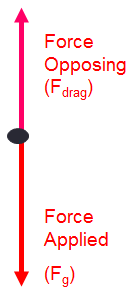 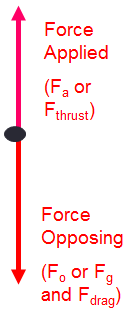 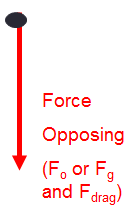 Why is lift not considered in these equations?  Because the rocket construction is such that the surfaces do not give rise to the Lift or the Bernoulli Effect particularly if it is going straight up. Explain how rockets are governed by Newton’s three laws in your own words (not with formulas):1st lawA rocket at at rest on the launch pad will remain there until fired.  When the rocket is thrust it moves until slowed by air drag and weight.2nd lawA rocket that is fired accelerates due to the trust and decelerates due to the weight slowing it down.3rd lawA rocket fires its engine exhaust and the equal and opposite thrust force causes it to move upward.What parameters govern rocket height?Size of the engine (thrust), size of the rocket (weight), cross-sectional area of the rocket (air drag), and mass of the engine.  List your engine size: A-8-3List your rocket body selection: High FlierList your calculated height.  130 m (note over the 100 m limit if space is limited to a small soccer field so have students recalculate with smaller engine or order a smaller engine and show them their error)List your mission purpose (make up a pretend or not so pretend mission of your own).(Sample): My mission purpose is to launch a new satellite into orbit to monitor global warming.